		Resultado Evaluación Desempeño			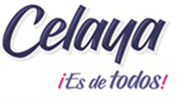 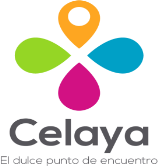 CONSEJO DE TURISMO DE CELAYA GUANAJUATOAL 31 DE MARZO DE 2020NO APLICABajo protesta de decir verdad declaramos que los Estados Financieros y sus notas, son razonablemente correctos y son responsabilidad del emisor.